Специалисты ЦентраОбеспечивают бесплатное временное проживание и реабилитацию детей.Оказывают содействие возвращению детей в кровную семью. Информируют родителей, законных представителей, детей о проводимой работе. Взаимодействуют с родителями, оказывают социальную помощь с целью изменения ситуации в семье.Проводят профилактическую и  реабилитационную работу с воспитанниками и членами их семей.Обеспечивают защиту прав и законных интересов семей с детьми.Оказывают помощь в установлении социального статуса ребенка        В центре комфортно, уютно и безопасно!СССС      С  Спальни рассчитаны на  3-4 человека, игровая в каждой группе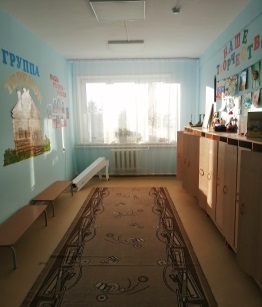 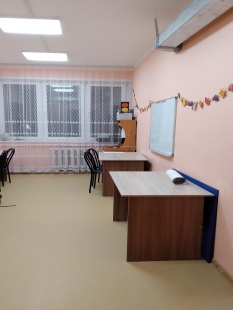 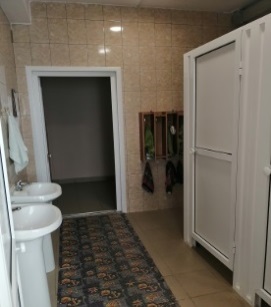 Зона отдыха и живой уголок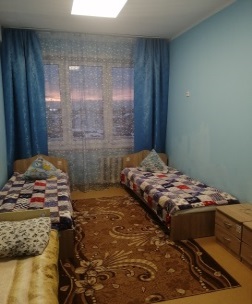 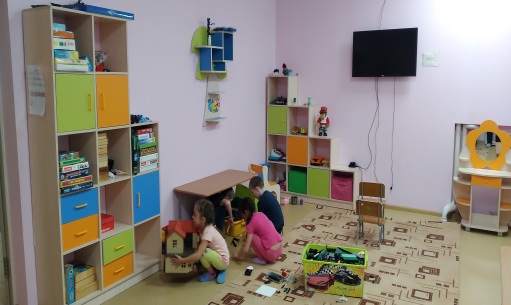 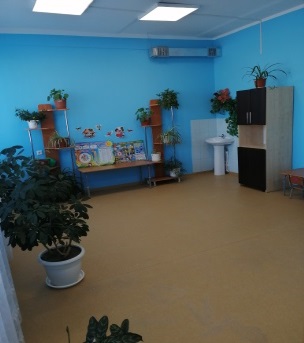 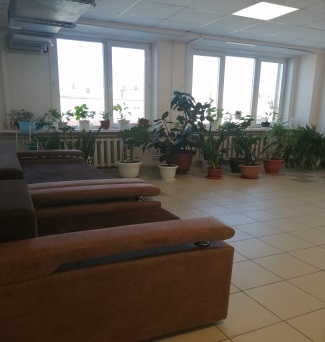 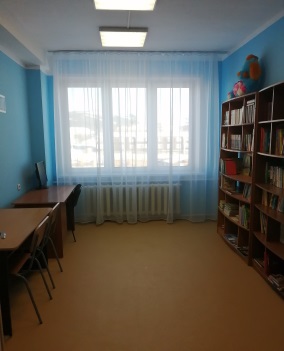 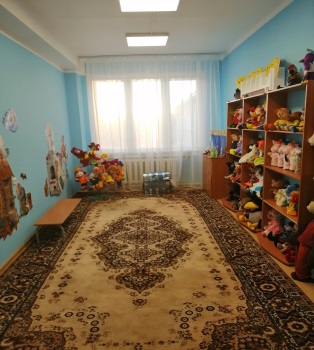 библиотека,  театральная студия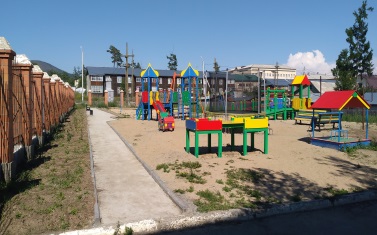 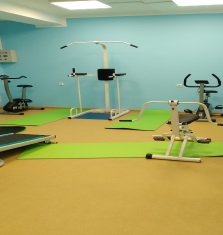 игровая площадка, тренажерный зал     В Центре работает дружный и сплоченный коллектив, который создает условия, способствующие развитию и  успешной социализации воспитанников:Директор Черняева Дарья Юрьевна.т.  2-23-35, 2-23-36      Заведующий отделением по работе с замещающими семьямиПетрова Светлана Анатольевнапедагог-психологТелешева Марина ПетровнаСоциальный педагогВасиленко Наталья ВладимировнаМедицинская сестраГолубчикова Нина ТихоновнаЛогопедКрасильникова Марина ВикторовнаКлинический психологКолосова Анна ПавловнаПсихолог службы сопровожденияЛебедева Алла Викторовна       Режим приема граждан:      понедельник –  четверг с 08-00 до 16-00обед: с 12.00 до 13.00выходные: суббота, воскресенье            Адрес: г. Северобайкальск ул. Мира 4.ГБУСО  «СЕверобайкальский        социально-реабилитационный центрдля несовершеннолетних»ИНФОРМАЦИЯОБ УСЛУГАХ, ОКАЗЫВАЕМЫХ ЦЕНТРОМ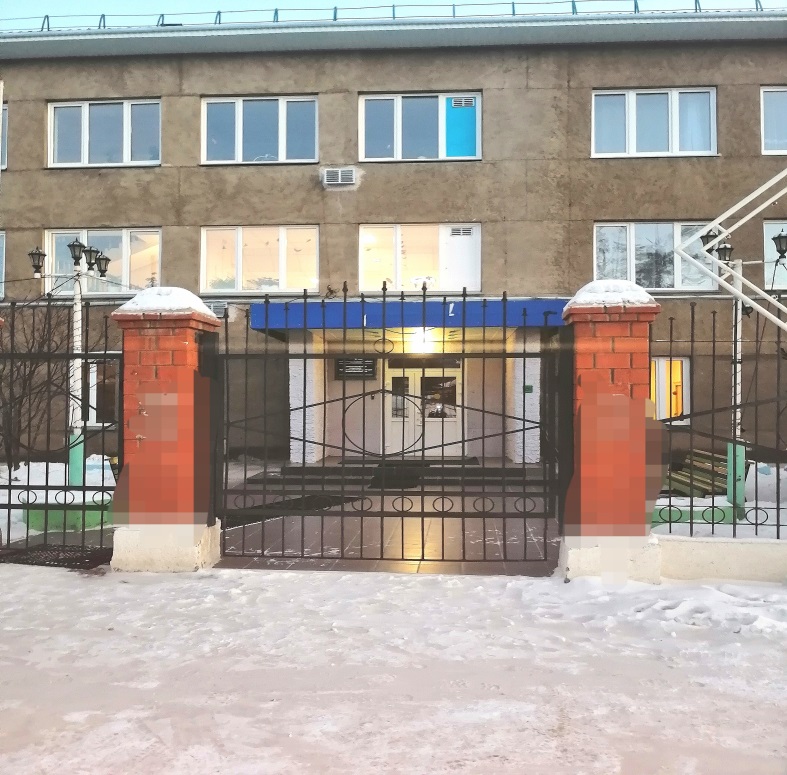  Одним из главных достижений деятельности Центра можно считать успешную реабилитационную работу, позволившую ребенку вернуться в кровную или замещающую семью.г. Северобайкальск2021г         Уважаемые родители и дети!ГБУСО Северобайкальский социально-реабилитационный центр для несовершеннолетних» предоставляет социальные услуги с обеспечением проживания  и  осуществляет социальную реабилитацию несовершеннолетних.     Несовершеннолетние содержатся в центре на полном государственном обеспечении, в течение времени, необходимого для оказания социальной и иной помощи несовершеннолетним, или до наступления других обстоятельств, предусмотренных  законодательством РФ.Центр предоставляет бесплатно следующие виды услуг:социально-бытовые: организация проживания, мебель, питание, транспорт, санитарно-гигиенические предметы;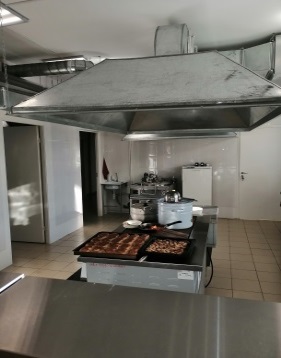 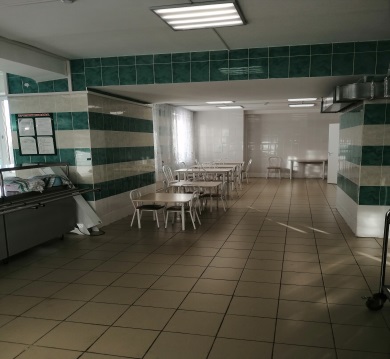 социально-медицинские: проводится первичный медицинский осмотр, оказывается содействие в  медицинской помощи, в госпитализации, организации медицинской комиссии, консультирование;   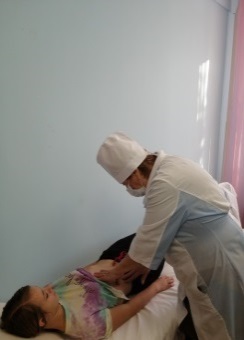 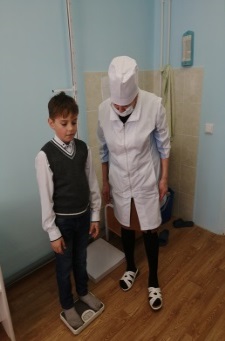 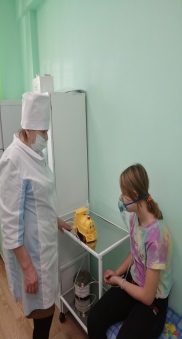 социально-психологические: психологическая диагностика, коррекция, тренинги, консультирование;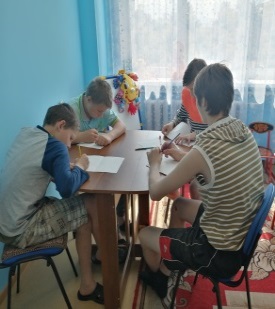 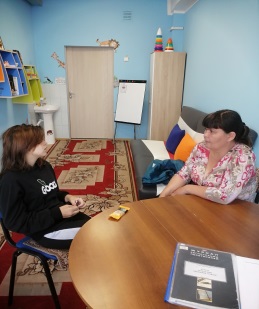 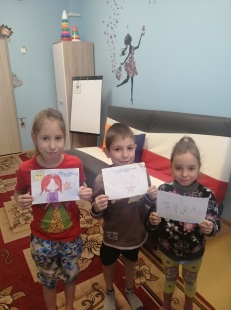 Если тебе нужна помощь или с тобой случилась беда, - помни, что ты не одинок!  Вместе с тобой справимся с проблемами в школе, решим конфликты с  близкими.социально-педагогические: организация помощи в получении  образования, социально-педагогическое консультирование по профориентации и трудоустройстве, организация по обеспечению безопасной жизнедеятельности, социально-педагогический патронаж;социально-правовые: защита прав и законных интересов воспитанников центра. Оказание помощи в оформлении и восстановлении документов,  в получении юридических услуг, консультирование по социально-правовым вопросам.  Специалисты оказывают содействие органам опеки и попечительства в дальнейшем   жизнеустройстве детей, оставшихся без попечения родителей несовершеннолетних, оказывает  консультативную, юридическую помощь детям и их семьям, ведут сбор документов, необходимых для дальнейшего жизнеустройства детей, представляют интересы воспитанников в суде, оказывают правовую помощь в защите и соблюдении прав детей и подростков на воспитание и заботу о них. Специалистами учреждения принимаются меры по взысканию алиментов с родителей, лишенных родительских прав, защите имущественных  прав  несовершеннолетних.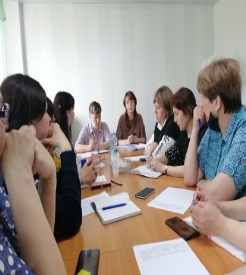 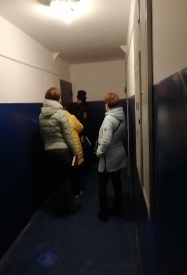 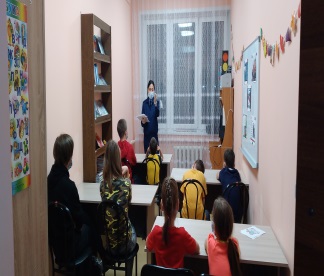            Знай, что есть люди, которые всегда выслушают и помогут справиться с жизненными трудностями!            В центр круглосуточно принимаются в установленном порядке      несовершеннолетние в возрасте от 3 до 18 лет:оставшиеся без попечения родителей или иных  законных представителей;проживающие в семьях, находящихся в социально опасном положении;заблудившиеся или подкинутые;самовольно оставившие семью, или другие детские учреждения;по личному заявлению; не имеющие места жительства, места пребывания и (или) средств к существованию;оказавшиеся в иной трудной жизненной ситуации и нуждающиеся в социальной помощи и (или) реабилитации.        Основаниями принятия несовершеннолетних в центр являются:       1.Личное обращение несовершеннолетнего;2.Заявление родителей несовершеннолетнего или иных его законных представителей (опекунов, приемных родителей, усыновителей);3.Направление органа управления социальной   защитой населения, ходатайство должностного лица органа или учреждения системы профилактики безнадзорности и правонарушений несовершеннолетних (орган опеки и попечительства, КДН и ЗП, ПДН).  В центре дети могут проживать от 1 месяца и до нескольких месяцев –до того времени пока трудная жизненная ситуация не будет разрешена.      Основная цель специалистов центра -  помочь       тебе в трудной жизненной ситуации и как можно скорее вернуть тебя домой!!!     В центре не только ты, но и твои  родители могут получить: юридическую консультацию и психологическую помощь.